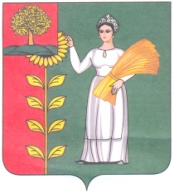 ПОСТАНОВЛЕНИЕадминистрации сельского поселения Верхнематренский сельсоветДобринского муниципального районаЛипецкой области 01.10.2013				с. Верхняя Матренка				№ 69О поддержании  устойчивого функционирования объектов экономики в чрезвычайных ситуациях мирного времени и в особый периодВо исполнение Федеральных законов от 12 февраля 1998 года N 28-ФЗ "О гражданской обороне", от 21 декабря 1994 года N 68-ФЗ "О защите населения и территорий от чрезвычайных ситуаций природного и техногенного характера", постановлений Правительства Российской Федерации от 30 декабря 2003 года N 794 "О единой государственной системе предупреждения и ликвидации чрезвычайных ситуаций", а также в целях обеспечения эффективной работы  муниципального звена предупреждения и ликвидации чрезвычайных ситуаций, направленной на повышение устойчивости функционирования объектов экономики, руководствуясь Уставом сельского поселения Верхнематренский сельсовет  Добринского муниципального района администрация сельского поселения Верхнематренский сельсовет  ПОСТАНОВЛЯЕТ:      1. Утвердить положение о поддержании устойчивости функционирования объектов экономики (приложение №1)      2. Утвердить план мероприятий поддержанию устойчивого функционирования объектов экономики в чрезвычайных ситуациях мирного времени и в особый период» (приложение 2) .3. Рекомендовать руководителям организаций, предприятий  находящихся на подведомственной территории в срок до 01.01.2014 года:3.1 создать комиссии по повышению устойчивости функционирования объектов экономики организаций в чрезвычайных ситуациях и назначить должностных лиц, уполномоченных на решение задач в области гражданской обороны, защиты населения и территорий от чрезвычайных ситуаций;.3.2.разработать и утвердить планы мероприятий по повышению устойчивости функционирования объектов экономики в условиях чрезвычайных ситуаций мирного и военного времени на 2014 год.       4. Контроль за исполнением настоящего постановления оставляю за собой.Глава администрации сельского поселенияВерхнематренский сельсовет                                                 Н.В.ЖаворонковаПриложение№1к постановлению администрации сельского поселения Верхнематренский сельсовет№ 69 от 01.10.2013ПОЛОЖЕНИЕо повышении устойчивости функционирования  объектов экономики сельского поселения Верхнематренский сельсоветДобринского муниципального района1. Общие положения1.1. Настоящее Положение разработано в соответствии с требованиями Федеральных законов Российской Федерации «О гражданской обороне» и «О защите населения и территорий от чрезвычайных ситуаций природного и техногенного характера», определяет порядок организации работ по повышению устойчивости функционирования (далее –  ПУФ) экономики Добринского муниципального  района  в мирное и военное время. 1.2. Организацию работ  по   ПУФ  экономики в  районе  осуществляет комиссия по повышению устойчивости функционирования экономики, создаваемая при администрации  района  (далее – районная комиссия  по   ПУФ).2. Основные определения2.1. Под повышением устойчивости функционирования организаций понимается комплекс  мероприятий  по предотвращению угрозы жизни и здоровью работающего персонала организаций и населения, снижению материального ущерба в чрезвычайных ситуациях, а также подготовке к проведению аварийно-спасательных и других неотложных работ для восстановления нарушенного производства.2.2. Под устойчивостью функционирования систем жизнеобеспечения населения понимается способность бесперебойно работать в период аварийной ситуации и при ликвидации последствий аварийных ситуаций, а также разработка планов действий как на мирное, так и на военное время, учитывая весь комплекс работ в интересах повышения устойчивости функционирования объектов.2.3. Устойчивость функционирования экономики в чрезвычайных ситуациях – это способность территориальных и отраслевых звеньев экономики удовлетворять основные жизненно важные интересы населения и общества на уровне, обеспечивающем их защиту от опасностей, вызываемых военными действиями и источниками чрезвычайных ситуаций.2.4. Устойчивость функционирования территории в чрезвычайной ситуации – это способность территориального звена экономики удовлетворять основные жизненно важные интересы населения и общества на уровне, обеспечивающем их защиту от опасностей, вызываемых источниками чрезвычайных ситуаций на определенной территории.2.5. Подготовка экономики к устойчивому функционированию в чрезвычайной ситуации – это комплекс экономических, организационных, инженерно-технических, специальных и технологических  мероприятий , осуществляемых с целью достижения устойчивости её функционирования в условиях чрезвычайной ситуации.3. Основные направления по повышению устойчивостифункционирования экономики3.1. Основными направлениями  по   ПУФ  экономики являются:- перевод потенциально опасных предприятий на современные, более безопасные технологии или вывод их из населенных пунктов;- внедрение автоматизированных систем контроля и управления за опасными технологическими процессами;- разработка системы безаварийной остановки технологически сложных производств;- внедрение систем оповещения и информирования о чрезвычайных ситуациях;- защита людей от поражающих факторов;- снижение количества опасных веществ (АХОВ) и материалов на производстве;- наличие и готовность сил и средств для ликвидации последствий чрезвычайных ситуаций;- улучшение технологической дисциплины и охраны объектов. 3.2. Для реализации каждого их этих направлений проводятся организационные, инженерно-технические и специальные мероприятия.3.2.1. Организационные мероприятия обеспечивают заблаговременную разработку и планирование действий органов управления, сил и средств, всего персонала объектов экономики при ведении военных действий или вследствие этих действий и включают:- прогнозирование последствий возможных ЧС;- создание и оснащение пункта управления объекта и локальной системы оповещения;- подготовку руководящего состава к работе в особом режиме;- создание комиссии по повышению устойчивости функционирования объектов экономики и организацию ее работы в условиях военного времени;- разработку инструкций (наставлений) по снижению опасности возникновения аварийных ситуаций, безаварийной остановке производства, локализации аварий и ликвидации их последствий, а также по организации восстановления нарушенного производства;- обучение производственного персонала по соблюдению мер безопасности, порядку действий при возникновении аварийных ситуаций, локализации аварий и тушению пожаров, ликвидации последствий и восстановлению нарушенного производства;- подготовку сил и средств локализации аварийных ситуаций и восстановления производства;- подготовку к эвакуации производственного персонала, населения и материальных ценностей из опасных зон ЧС;- определение размеров опасных зон вокруг потенциально опасных объектов;- проверку готовности систем оповещения и управления в чрезвычайных ситуациях;- организацию медицинского наблюдения и контроля за состоянием здоровья лиц, получивших различные дозы облучения.3.2.2. Инженерно-технические мероприятия обеспечивают повышение физической устойчивости зданий, сооружений, технологического оборудования и в целом производства, создают условия для их быстрого восстановления, повышения уровня защищенности людей от поражающих факторов чрезвычайных ситуаций и включают:- создание на всех опасных объектах систем автоматизированного контроля технологических процессов, уровней загрязнения помещений и воздушной среды цехов опасными веществами и пылевыми частицами;- создание локальной системы оповещения о возникновении аварийной ситуации персонала производственного объекта и населения, проживающего вблизи опасных зон (радиационного, химического и биологического заражения, катастрофического затопления и т.п.);- накопление фонда защитных сооружений и повышение защитных свойств убежищ и противорадиационных укрытий в зонах возможных разрушений и заражения;- противопожарные мероприятия;- сокращение запасов и сроков хранения взрывоопасных и пожароопасных веществ, обвалование емкостей для хранения, устройство заглубленных емкостей для слива особо опасных веществ из технологических установок;- безаварийную остановку технологически сложных производств;- локализацию аварийной ситуации, тушение пожаров, ликвидацию последствий аварии и восстановление нарушенного производства;- дублирование источников энергоснабжения;- защиту водоисточников и контроль качества воды;- герметизацию складов и холодильников в опасных зонах;- защита наиболее ценного и уникального оборудования.3.2.3. Специальные  мероприятия  создают благоприятные условия для проведения работ по защите и спасению людей, попавших в опасные зоны, и быстрой ликвидации аварий и их последствий, и включают:- накопление средств индивидуальной защиты органов дыхания и кожи;- создание на химически опасных объектах запасов материалов для нейтрализации разлившихся АХОВ и дегазации местности, зараженных строений, транспортных средств, одежды и обуви;- разработку и внедрение автоматизированных систем нейтрализации выбросов АХОВ;- обеспечение герметизации помещений в жилых и общественных зданиях, расположенных в опасных зонах;- разработку и внедрение в производство защитной тары для обеспечения сохранности продуктов и пищевого сырья при перевозке, хранении и раздаче продовольствия;- регулярное проведение учений и тренировок по действиям в чрезвычайных ситуациях с органами управления, формированиями, производственным персоналом объектов экономики;- разработку и внедрение новых высокопроизводительных средств дезактивации и дегазации зданий, сооружений, транспорта и специальной техники;- накопление средств медицинской защиты и профилактики радиоактивных поражений людей и животных - разработку плана-графика по наращиванию  мероприятий   по   ПУФ .3.2.4. План-график наращивания  мероприятий   по   ПУФ  включает:- строительство простейших укрытий;- обвалование емкостей с химически опасными веществами;- закрепление оттяжками высоких малоустойчивых сооружений (труб, вышек, колонн и т.п.);- обсыпка грунтом полузаглубленных помещений;- изготовление и установку защитных конструкций (кожухов, шатров, колпаков, зонтов) для предохранения оборудования от повреждений при обрушении элементов зданий;- укрытие запасов дефицитных запчастей и узлов;- установку на коммунально-энергетических сетях дополнительной запорной арматуры;- снижение давления в газовых сетях;- приведение в готовность автономных электростанций;- заполнение резервных емкостей водой;- заглубление или обвалование коммунально-энергетических сетей;- проведение противопожарных  мероприятий .4. Порядок финансирования  мероприятий   по   ПУФ5.1. Финансирование  мероприятий  по повышению устойчивости функционирования объектов экономики и систем жизнеобеспечения населения осуществляется в соответствии с Федеральными законами «О гражданской обороне» и «О защите населения и территорий от чрезвычайных ситуаций природного и техногенного характера».Приложение№2к постановлению администрации сельского поселения Верхнематренский сельсовет№ 69 от 01.10.2013П Л А Нмероприятий поддержанию устойчивого функционирования объектов экономики в чрезвычайных ситуациях мирного времени и в особый период на территории сельского поселения Верхнематренский сельсовет1. Основные этапы  мероприятий по предотвращению (снижению риска) возникновения аварий и катастроф:- выявление возможных источников ЧС - анализ риска возникновения ЧС на каждом элементе - источнике ЧС и возможных социально-экономических последствий;- выбор основных мероприятий предотвращения (снижения риска) возникновения ЧС.2. Защита персонала (населения) и подготовка системы его жизнеобеспечения.Исходя из требований по защите производственного персонала (населения) и подготовки системы жизнеобеспечения определить основные мероприятия:- совершенствование основных фондов и производственных процессов;- разработка (уточнение) и соблюдение требований и норм безаварийного производства;- эффективный контроль состояния основных производственных фондов (далее - ОПФ);- проведение регулярного технического обслуживания и ремонта ОПФ;- повышение квалификации персонала в области безаварийности производства.В случае невозможности полностью исключить риск возникновения ЧС необходимо обеспечить защиту производственного персонала путем:- своевременного оповещения;- создания и подготовки сил и средств для защиты в ЧС;- подготовки к оказанию первой медицинской помощи;- подготовки системы жизнеобеспечения к работе в условиях ЧС; - защиты ОПФ от поражающих факторов ЧС;3. Мероприятия по подготовке  к работе в условиях ЧС.- оценка возможностей выпуска важнейших видов продукции;- совершенствование производственных связей с поставщиками;-подготовка к независимому функционированию отдельных производств;- подготовка к работе по упрощенной технологии;- создание минимального необходимого запаса материально-технических ресурсов;- подготовка к использованию местных ресурсов;- обеспечение автономными источниками энерго- и водоснабжения;- использование кабельных линий электропередачи;- электроснабжение объекта от двух и более источников;- подготовка к централизованному отключению отдельных потребителей;- обеспечение аварийного освещения территорий и помещений;- обеспечение объектов системами оборотного водоснабжения и автономными водозаборами;- своевременное оповещение персонала об аварии и стихийном бедствии (угрозе их возникновения);- создание и подготовка сил и средств для защиты персонала в условиях ЧС;- обучение персонала способам защиты в условиях ЧС;- подготовка к оказанию первой медицинской помощи;- подготовка системы жизнеобеспечения к работе в условиях ЧС.4 Мероприятия по подготовке управлением сил и средств звеньев территориальной и функциональной подсистем ТП РСЧС к ликвидации последствий ЧС.- создание и обучение нештатных аварийно-спасательных формирований, их материально-техническое обеспечение;- создание чрезвычайных резервных фондов материально-технических ресурсов;- подготовка к развертыванию постов наблюдения и контроля;- подготовка к использованию местных ресурсов;- обеспечение автономными энергетическими водоисточниками;- создание и сохранность страхового фонда документации.5.Мероприятия по повышению устойчивости функционирования на потенциально опасных объектах.- обеспечение персонала ЗС;- обеспечение персонала СИЗ;- изоляция взрывоопасных зон прочными стенами;- использование рельефа и других особенностей местности для изоляции рабочих помещений от опасных зон;- подготовка к эвакуации персонала, не занятого ликвидацией ЧС;- подготовка к обеспечению укрываемых в ЗС и эвакуированных продуктами питания и т.п.;- накопление медицинских средств первой медицинской помощи;- обучение персонала действиям при угрозе взрыва и при пожаре;- размещение объектов и их элементов с учетом рельефа и других особенностей;- создание во взрыво- и пожароопасных зонах инертной среды;- предотвращение образования взрывоопасных смесей при пожарах;- обеспечение грозозащитными устройствами;- установка предохранительных клапанов для сбора давления;- обеспечение прочности паровых котлов, автоклавов и других емкостей, работающих под давлением;- использование несгораемых конструкций и материалов;- создание противопожарных разрывов и минеральных полос;- создание ограждающих рвов, обваловок и стенок для локализации ЛВГЖ;- строгое соблюдение правил пожарной безопасности;- обеспечение пожарной техникой, оборудованием и инструментом;- обеспечение пожарными водоемами и средствами пожаротушения;- подготовка пожарных проездов для пожарной техники;6. Мероприятия по повышению устойчивости функционирования на автомобильном транспорте:- подготовка объездов возможных зон ЧС;- подготовка к прокладке путей движения автотранспорта в очагах поражения;- установление оптимальных маршрутов перевозки опасных веществ для обеспечения минимального риска аварий и снижения тяжести их последствий для населения и народного хозяйства;- подготовка автотранспорта и дорожной сети в зонах возможных ЧС к перевозкам эвакуируемого населения;- рациональное размещение в зонах ЧС производственной базы технического обслуживания, ремонта и заправки автомобилей;- разработка и подготовка к использованию упрощенных методов технического обслуживания, ремонта и восстановления техники в условиях ЧС;- создание и хранение в резерве мобильных средств технического обслуживания и специальной обработки зараженной автомобильной техники;- накопление и хранение неприкосновенного запаса (НЗ) запасных частей, оборудования, инструмента;- совершенствование системы технического прикрытия автодорог и объектов, входящих в основные транспортные направления и проложенных в зонах опасных природных явлений;- строительство автодорог вблизи железных дорог, находящихся в зонах возможных ЧС, подготовка подходов к местам дублирования мостовых переходов;- подготовка производственных мощностей предприятий (асфальтные заводы, карьеры и т.п.) для строительства и ремонта дорог в ЧС;- совершенствование дорожно-строительной и мостостроительной техники с учетом эксплуатации ее в ЧС;7. Мероприятия по повышению устойчивости функционирования на объектах энергетики и водоснабжения:- распределение энергоисточников по  потребителям;- внедрение кабельных сетей для энергоснабжения особо важных объектов;- кольцевание отдельных энергосистем, обеспечение разделения их на независимо работающие подсистемы;- организация технологического цикла тепловых энергосетей с соблюдением норм предельно допустимых выбросов в атмосферу и сбросов сточных вод в природные водоемы;- внедрение эффективных устройств для прогрева и плавки гололеда на воздушных ЛЭП;- подготовка к оперативному отключению второстепенных потребителей;-подготовка энергосистем к работе по специальным режимам ЧС;- подготовка к работе резервных видах топлива за счет местных ресурсов.-заблаговременное проведение мероприятий по защите водоисточников, артскважин от заражения радиоактивными, отравляющими веществами8 Мероприятия по повышению устойчивости функционирования на объектах  пищевой промышленности:- обеспечение автономными источниками энерго- и водоснабжения в минимально необходимых объемах (для важнейших объектов пищевой промышленности);- создание и внедрение в производство закрытых (защитных) технологических линий;- автоматизация технологических процессов подачи сырья до упаковки;- подготовка предприятий пищевой промышленности к временному переходу на упрощенные технологии;- разработка сетевых графиков безаварийной остановки с учетом особенностей объектов экономики;- дублирование основных видов продукции для обеспечения потребителей в ЧС;- организация хранения запасов с повышенной герметизацией;- защита пищевого сырья и продовольствия от заражения путем использования защитной тары;- разработка и внедрение защитной тары (нетоксичной);- совершенствование существующих и разработка новых методов и способов обеззараживания пищевого сырья и готовой продукции от АХОВ и бактериальных средств;- обеспечения предприятий пищевой промышленности средствами и методами определения уровней содержания нитратов в растительных продуктах, необходимыми средствами лабораторного контроля загрязнения (заражения) радиоактивными и химическими веществами и биотоксинами;- совершенствование методов лабораторного контроля, предусматривающих комплексное использование приборов и ЭВМ для экстренного определения загрязнения (заражения) пищевых продуктов;- снижение взрыво- и пожарной опасности мукомольных предприятий, подготовка бестарной приемки муки, исключающей ее загрязнение;- накопление подвижных средств хлебопечения для создания резерва производственных мощностей хлебопекарной промышленности и использования их в условиях ЧС;- разработка типовых стационарных и передвижных убойных пунктов, заводов и цехов, перечня необходимого оборудования и инвентаря для вынужденного убоя пораженных животных в условиях ЧС;- оснащение предприятий отрасли установками для обеззараживания источников;- создание запасов консервантов и материалов первичной обработки, мяса (соли и др.) в условиях ЧС9. Мероприятия по повышению устойчивости функционирования на объектах сельскохозяйственного производства и защиты растений- установление надежного взаимодействия со станцией защиты растений и агрохимлабораторией по вопросам организации наблюдения за зараженностью посевов сельскохозяйственных культур- обеспечение готовности специальной техники для обработки зараженных посевных площадей и продуктов растениеводства. А так же приспособление для этих целей другой сельскохозяйственной техники- разработка мер по обеспечению уборки урожая в условиях ограниченности людских ресурсов, автотранспорта- организация хранения продуктов растениеводства(возведение легких хранилищ, крытых токов) при нарушении хозяйственных связей с заготовительными органами- заблаговременная подготовка к проведению герметизации животноводческих ферм - разработка мероприятий по защите кормов и источников водоснабжения животноводческих ферм от всех видов заражения- накопление простейших индивидуальных средств защиты элитного поголовья животных- организация ветеринарной обработки, утилизация забоя пораженных животных- разработка мероприятий по обеспечению работы животноводческих ферм в случае отключения от энергосети.